“ΑΝΑΔΕΙΞΗ ΑΡΧΑΙΟΛΟΓΙΚΟΥ ΧΩΡΟΥ ΑΠΟΔΟΥΛΟΥ”Το έργο «Ανάδειξη Αρχαιολογικού Χώρου Αποδούλου» εντάχθηκε στο Επιχειρησιακό Πρόγραμμα «Κρήτη 2014-2020» με προϋπολογισμό 610.000,00€, χρηματοδότηση από το Ευρωπαϊκό Ταμείο Περιφερειακής Ανάπτυξης και δικαιούχο την Εφορεία Αρχαιοτήτων Ρεθύμνου.Ο επισκέψιμος αρχαιολογικός χώρος του Αποδούλου βρίσκεται στη θέση 'Γούρνες' στο νότιο τμήμα της κατώτερης κοιλάδας του Αμαρίου, σε απόσταση περίπου 15 χιλιομέτρων ΒορειοΔυτικά της Φαιστού και 15 χιλιομέτρων Νοτιο Ανατολικά του Μοναστηρακίου. Η εγκατάσταση πιθανά λειτουργούσε ως σταθμός μεταξύ των σημαντικών παλαιοανακτορικών κέντρων της Φαιστού και του Μοναστηρακίου, με τα οποία καταστράφηκε ταυτόχρονα. Η περιοχή είναι κηρυγμένος αρχαιολογικός χώρος και ιστορικό διατηρητέο μνημείο.Στην τρέχουσα προγραμματική περίοδο, βασιζόμενη σε εγκεκριμένες μελέτες η προτεινόμενη πράξη έχει ως στόχο την προστασία, ανάδειξη και προβολή του αρχαιολογικού χώρου Αποδούλου και τη διαμόρφωση του σε οργανωμένο επισκέψιμο αρχαιολογικό χώρο.. Συγκεκριμένα προβλέπονται οι εξής εργασίες: Κατασκευή κτιρίου για τη στέγαση του φυλακίου, την εξυπηρέτηση των επισκεπτών και για την έκθεση πληροφοριακού υλικού, η τοποθέτηση φωτοβολταϊκού συστήματος για τις ενεργειακές ανάγκες του κτιρίου και η απομάκρυνση υφιστάμενου φυλακίου Διαμόρφωση Αρχαιολογικού Χώρου με την κατασκευή νέας περίφραξης του αρχαιολογικού χώρου και διαμόρφωση εισόδων, αποψιλώσεις- καθαρισμοί, κατασκευή διαδρομών περιήγησης εντός του αρχαιολογικού χώρου, εγκατάσταση υπερυψωμένης εξέδρας για τη θέαση των αρχαιοτήτων και εργασίες συντήρησης των αρχαιολογικών ευρημάτων. Στατική ενίσχυση, συντήρηση και αντικατάσταση κάλυψης υφιστάμενου μεταλλικού στεγάστρου προστασίας αρχαιοτήτων. Πληροφοριακό υλικό (διαθέσιμο και για ΑΜΕΑ). Τοποθέτηση συστήματος πυρασφάλειας.Με την ολοκλήρωση της πράξης ο αρχαιολογικός χώρος θα καταστεί ασφαλής και λειτουργικός για τους επισκέπτες με την επίλυση των προβλημάτων ασφάλειας και τη δημιουργία υποδομών . Η πρόσβαση και η περιήγηση πλέον καθίσταται ευχερής για όλους τους επισκέπτες, συμπεριλαμβανομένων των ΑΜΕΑ Η οργάνωση, ο εξοπλισμός, η τοποθέτηση πληροφοριακού υλικού και η απόδοση σε χρήση όλων των χώρων συντελεί στη δημιουργία μιας οργανωμένης διαδρομής, αξιοποιήσιμης από τους επισκέπτες.  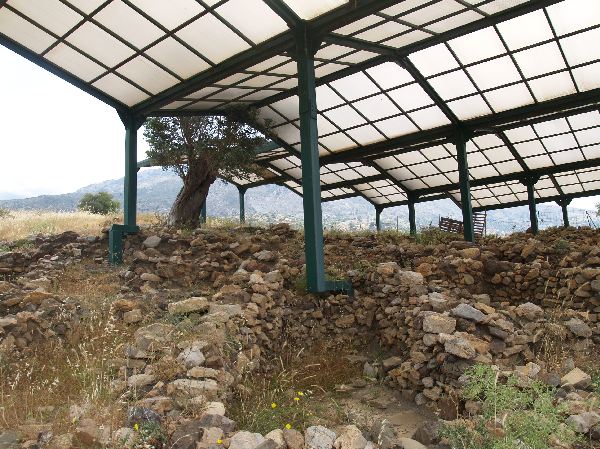 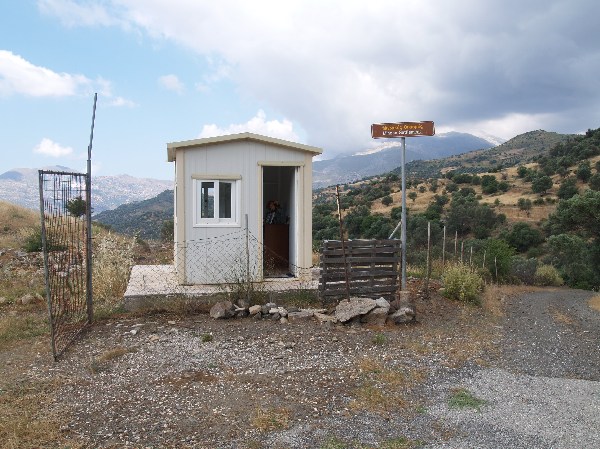 